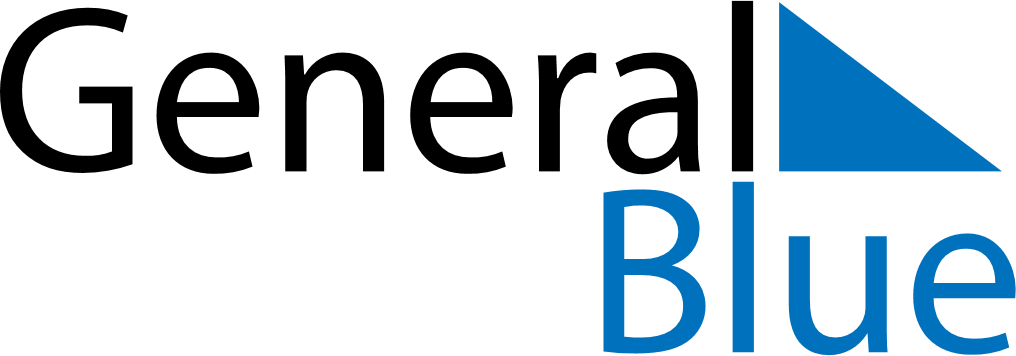 June 2021June 2021June 2021June 2021AnguillaAnguillaAnguillaMondayTuesdayWednesdayThursdayFridaySaturdaySaturdaySunday123455678910111212131415161718191920Celebration of the Birthday of Her Majesty the Queen2122232425262627282930